РЕЗЮМЕ ВЫПУСКНИКАИНЖЕНЕРНО-ЭКОНОМИЧЕСКОГО ФАКУЛЬТЕТАІ. Общие сведения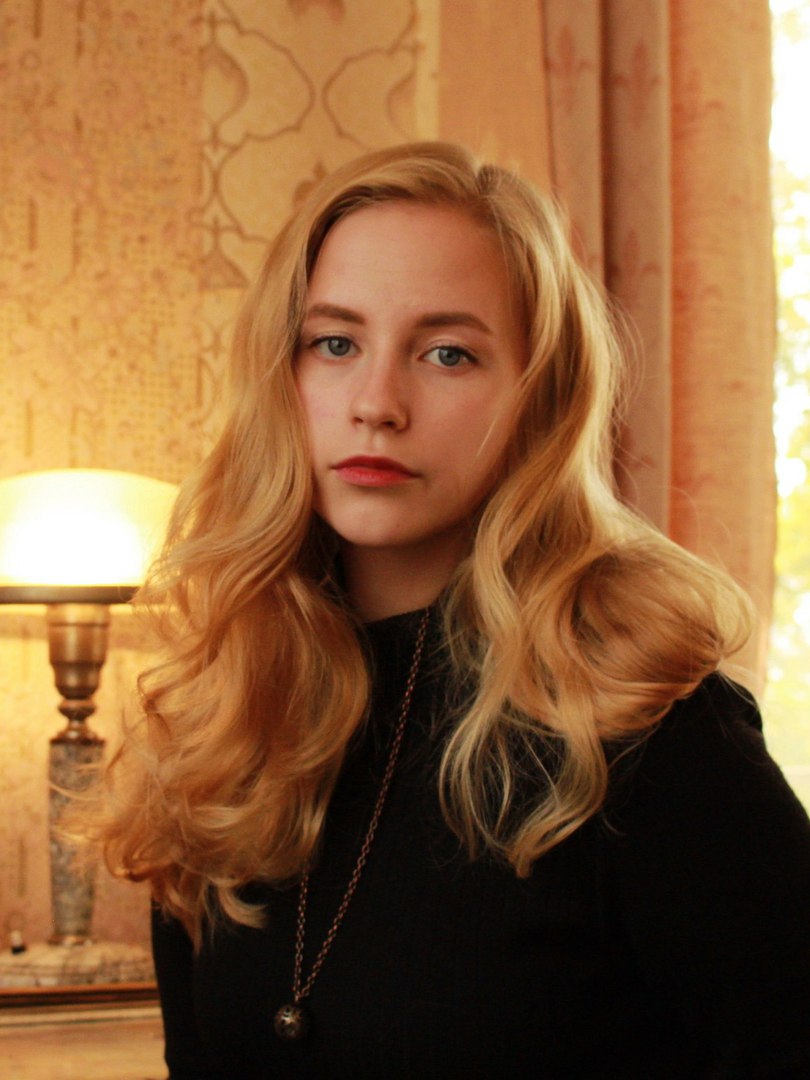 ІІ. Результаты обученияІІІ. СамопрезентацияФамилия, имя, отчество   Коренькова Ольга АндреевнаДата рождения/гражданство11.06.1997 РБФакультетИнженерно-экономическийСпециальностьЭкономика и управление на предприятииСемейное положениеНе замужемМесто жительства (указать область, район, населенный пункт)г. МинскE-mailofutn@mai.ruТелефон8-029-348-90-23Основные дисциплины по специальности, изучаемые в БГТУДисциплины курсового проектирования1. Управление организацией, управление персоналом2. Экономика 3. Управление недвижимостью4. Оценка недвижимости, оценка бизнеса5. Управление проектами...Макроэкономика Экономика организации Оценка недвижимостиУправление проектамиОценка бизнесаОсновные технологии лесного комплексаУправление имуществом организацииАнализ хозяйственной деятельностиУправление бизнес-процессами и реструктуризация компанийСредний балл по дисциплинам специальности8,5Места прохождения практикиОткрытое акционерное общество «Керамин»Владение иностранными языками (указать язык); наличие международных сертификатов: ТОЕFL, FСЕ/САЕ/СРЕ, ВЕС и т.д.Английский язык Дополнительное образование (курсы, семинары, стажировки др.)Компетенции по использованию современных программных продуктовMSOffice/Word/Exсel/ PowerPointНаучно-исследовательская работа(участие в проектах,конкурсах, конференциях, публикации и др.)Участие в университетских конференцияхСтажировки/Опыт работыЖизненные планы, хобби и планируемая сфера деятельностиполучение работы в области экономики, статистики, финансовой деятельности предприятия, транспорта, логистики , управления персоналом, маркетинга,предоставления банковских услуг.Личные качестваИсполнительность, ответственность, адаптивность, стрессоустойчивостьЖелаемое место работы (область/город/предприятие)г.Минск